Prière pour faire un vœuDe l’école St Joseph de Camors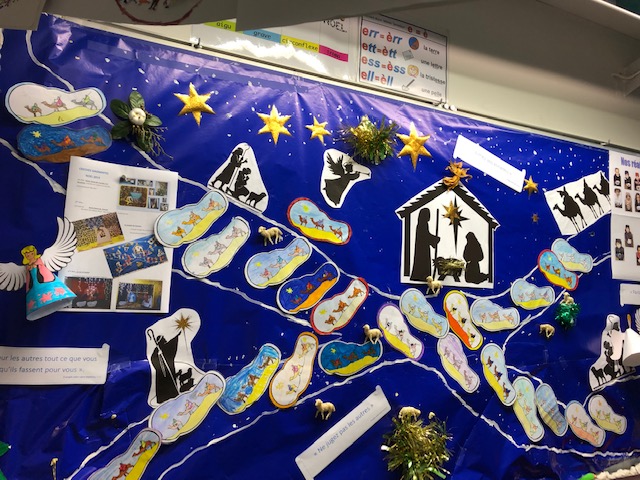 Seigneur,Je fais le vœuQue ces jours à venir,Je progresse davantageDans l’amitié,Dans l’affection,Dans le service,Dans la vraie joie,Et l’attention aux autres.Que chaque jour un peu plus,Je vois les signes de Ton Amour.Je formule ce vœu,Car je sais que c’est ce que Tu souhaitesPour chacun de nous.